АССОЦИАЦИЯАРБИТРАЖНЫХ УПРАВЛЯЮЩИХ«Содружество»191124, г. Санкт-Петербург, пр. Суворовский, д. 65, лит. Б, пом. 8-Н-43ИНН 7801351420, ОГРН 1137800008477, тел. 8812-372-58-54 http://sodau.ru,   e-mail: sod_au@mail.ruДата регистрации в реестре СРО: 21.08.2014Номер в реестре СРО: 0043График плановых проверок деятельности членов Ассоциации Арбитражных Управляющих «Содружество» на 2022 год.29.12.2021 г.В срок с 01 февраля 2020 года по 28 февраля 2020 года подлежит проверке деятельность следующих арбитражных управляющих - членов Ассоциации:Румянцев Осип Николаевич;Скороспешев Денис Игоревич.В срок с 01 марта 2022 года по 31 марта 2022 года подлежит проверке деятельность следующих арбитражных управляющих - членов Ассоциации: Галушко Сергей Леонидович; Громов Александр Алексеевич; Хохлов Игорь Евгеньевич.В срок с 01 апреля 2022 года по 30 апреля 2022 года подлежит проверке деятельность следующего арбитражного управляющего - члена Ассоциации: Литвинов Павел Петрович.В срок с 01 мая 2021 года по 31 мая 2021 года подлежит проверке деятельность следующих арбитражных управляющих - членов Ассоциации: Булыгина Ирина Владимировна; Булыгина Кристина Владимировна; Желтов Геннадий Николаевич; Кобяков Сергей Александрович; Соломатов Алексей Викторович; Строгонова Ольга Владимировна.В срок с 01 июня 2022 года по 30 июня 2022 года подлежит проверке деятельность следующих арбитражных управляющих - членов Ассоциации: Артамонова Алина Андреевна; Аслуев Али Омарович; Бабич Александр Викторович; Габовский Евгений Дмитриевич; Довиденко Ирина Александровна; Манжиков Владимир Игоревич; Покуневич Ярослав Николаевич; Халимов Рафис Агмалутдинович.В срок с 01 июля 2022 года по 31 июля 2022 года подлежит проверке деятельность следующего арбитражного управляющего - члена Ассоциации:  Никифоров Дмитрий Александрович.В срок с 01 августа 2022 года по 31 августа 2022 года подлежит проверке деятельность следующего арбитражного управляющего – члена Ассоциации:22.  Платонов Аркадий Федорович.В срок с 01 сентября 2022 года по 31 сентября 2022 года подлежит проверке деятельность следующих арбитражных управляющих – членов Ассоциации:23.  Гель Александра Дмитриевича;  Османова Османа Магомедкамильевича;25. Сергеева Евгения Юрьевича..В срок с 01 ноября 2022 года по 30 ноября 2022 года подлежит проверке деятельность следующего арбитражного управляющего - члена Ассоциации:38. Аглиуллин Ринат Дамирович.В срок с 01 декабря 2022 года по 30 декабря 2022 года подлежит проверке деятельность следующего арбитражного управляющего - члена Ассоциации:39. Костин Илья Николаевич.ДиректорААУ «Содружество» 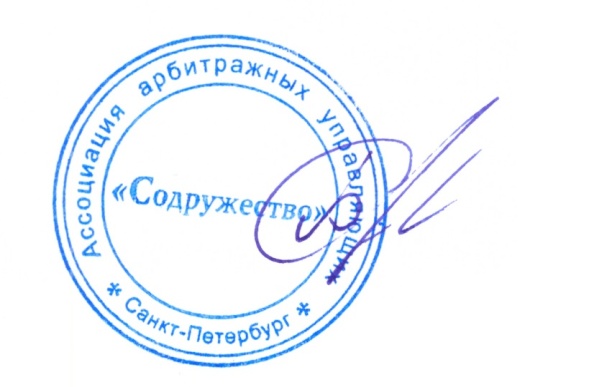 С.Ю. Бурцев